          Claflin University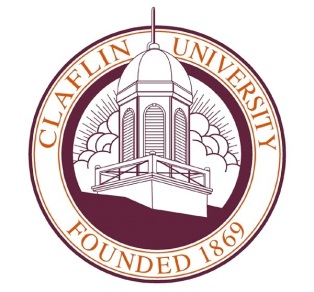                  Office of Communications & MarketingContactGeorge Johnson ~ 803-535-5077 (office) ~ 240-338-2219 (cell) ~ geojohnson@claflin.eduJ. Craig Cotton ~ 803-535-5350 (office) ~ 757-708-4622 (cell) ~ jocotton@claflin.edu Colin Myers ~ 803-535-5668 (office) ~ 803-968-1639 (cell) ~ colin.myers@claflin.edu______________________________________________________________________________Event Coverage Request Form Please complete the Event Coverage Request Form and send it to the Office of Communications and Marketing at Claflin University via email to geojohnson@claflin.edu / or jocotton@claflin.edu.  You may also deliver the completed form and additional information to the Office of Communications and Marketing in Tingley Memorial Hall, Third Floor, Suite 7.Please submit all information at least thirty (30) days prior to the event.If necessary, information can be provided on a separate sheet.Requestor (First and Last Name)Title:Department:Office Phone Number/Email Address:Title/Theme of Event:Date: (MM/DD/YYYY)Location (Building/Room Number):Event Description/Additional Information:Purpose of Event/Individuals - Group(s) expected to attend:Event Host or*Sponsor (*if providing funding of event):Guest Speaker/ Special Guest(s):Please attach event flyer and any additional information that describes the event.Submitted by: ______________________________Date: __________________________Received by:    _____________________________Date: ___________________________